My _______ Weather Active Travel Design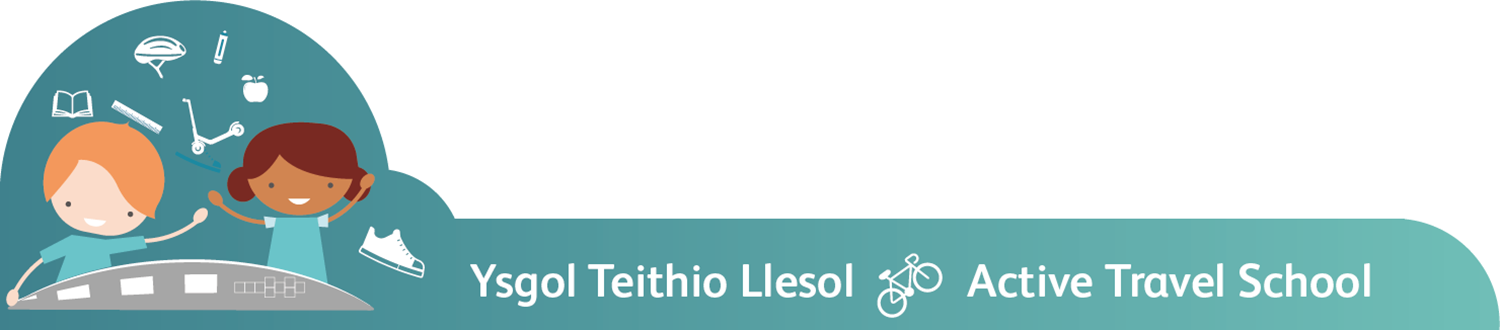 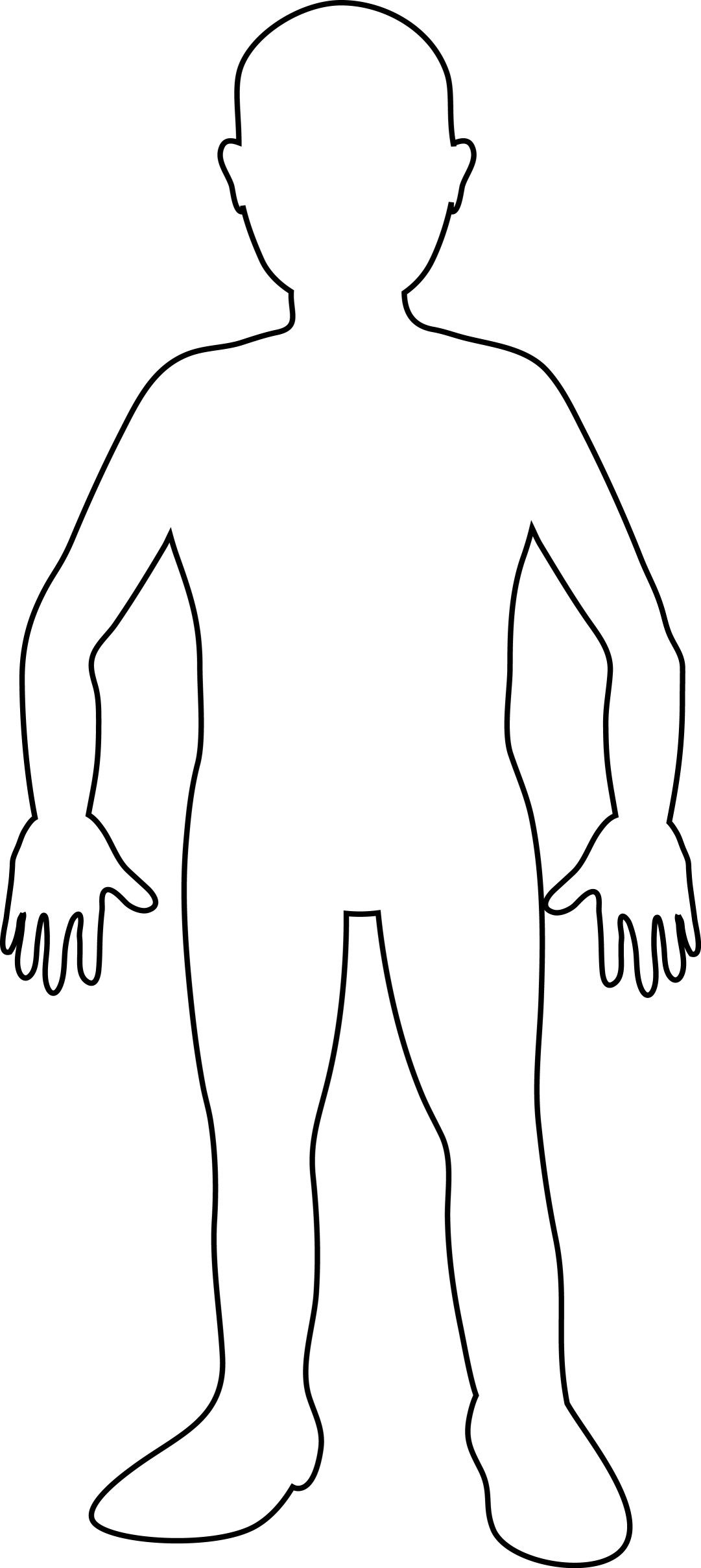 